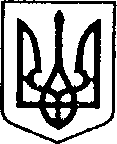 УКРАЇНАЧЕРНІГІВСЬКА ОБЛАСТЬН І Ж И Н С Ь К А    М І С Ь К А    Р А Д АВ И К О Н А В Ч И Й    К О М І Т Е ТР І Ш Е Н Н Явід _____________ р.                    м. Ніжин                                     № ____Про продовження строку перебуваннядитини в сім’ї патронатного вихователяВідповідно до статей 34, 51, 52, 53, 59, 73 Закону України «Про місцеве самоврядування в Україні», Регламенту виконавчого комітету Ніжинської міської ради, затвердженого рішенням виконавчого комітету Ніжинської міської ради Чернігівської області VII скликання від 11 серпня 2016 року № 220, частини 2 статті Закону України «Про охорону дитинства» статей 252, 253, 254, 255, 256 Сімейного кодексу України, пункту 26 Порядку створення та діяльності сім’ї патронатного вихователя затвердженого Постановою Кабінету Міністрів України від 16.03.2017 № 148 «Деякі питання здійснення патронату над дитиною», рішення виконавчого комітету Ніжинської міської ради «Про влаштування дитини в сім’ю патронатного вихователя» від 25.04.2019 року № 137, рішення виконавчого комітету Ніжинської міської ради «Про внесення змін до рішення виконавчого комітету Ніжинської міської ради від 25.04.2019р. № 137«Про влаштування дитини в сім’ю патронатного вихователя»» від 06.06.2019 року № 183 враховуючи висновок міждисциплінарної команди від 23.07.2019 року, рішення комісії з питань захисту прав дитини від 23.07.2019 року виконавчий комітет міської ради вирішив:Продовжити строк перебування дитини, позбавленої батьківського піклування ПІП, 13 жовтня 2018 року народження, в сім’ї патронатного вихователя ПІП, 11.01.1977 року народження, яка проживає за адресою: (конфіденційна інформація), до трьох місяців, а саме: до 02.11.2019 р.Службі у справах дітей виконавчого комітету Ніжинської міської ради забезпечити реалізацію права дитини на сімейне виховання.Начальнику служби у справах дітей Рацин Н.Б. забезпечити оприлюднення даного рішення на офіційному сайті міської ради протягом 5 робочих днів з дня його прийняття.Контроль за виконанням рішення покласти на заступника міського голови з питань діяльності виконавчих органів ради Алєксєєнка І.В..Міський голова                                                                                А. ЛІННИКВізують:Начальник служби у справах дітей                                       Н. Рацинзаступник міського головиз питань діяльності виконавчих органів ради                      І. Алєксєєнкокеруючий справами                                                                 С. Колесникначальник відділу юридично-кадровогозабезпечення                                                                             В. ЛегаПояснювальна запискадо проекту рішення «Про продовження строку перебуваннядитини в сім’ю патронатного вихователя»Відповідно до статей 34, 51, 52, 53, 59, 73 Закону України «Про місцеве самоврядування в Україні», Регламенту виконавчого комітету Ніжинської міської ради, затвердженого рішенням виконавчого комітету Ніжинської міської ради Чернігівської області VII скликання від 11 серпня 2016 року № 220, частини 2 статті Закону України «Про охорону дитинства» статей 252, 253, 254, 255, 256 Сімейного кодексу України, пункту 26 Порядку створення та діяльності сім’ї патронатного вихователя затвердженого Постановою Кабінету Міністрів України від 16.03.2017 № 148 «Деякі питання здійснення патронату над дитиною», рішення виконавчого комітету Ніжинської міської ради «Про влаштування дитини в сім’ю патронатного вихователя» від 25.04.2019 року № 137, рішення виконавчого комітету Ніжинської міської ради «Про внесення змін до рішення виконавчого комітету Ніжинської міської ради від 25.04.2019р. № 137«Про влаштування дитини в сім’ю патронатного вихователя»» від 06.06.2019 року № 183, враховуючи висновок міждисциплінарної команди від 23.07.2019 року, рішення комісії з питань захисту прав дитини від 23.07.2019 року виконавчий комітет міської ради, як орган опіки та піклування, приймає рішення про продовження строку перебування в сім’ї патронатного вихователя.Проект рішення оприлюднений на сайті Ніжинської міської ради з 25.07.2019 р.Даний проект рішення потребує дострокового розгляду, оскільки рішення про продовження строку перебування в сім’ї патронатного вихователя дасть можливість дитині, яка перебуває у складних життєвих обставинах перебувати у сімейному колі до влаштування дитини у родину.Враховуючи вищевикладене, проект рішення «Про продовження строку перебування дитини в сім’ю патронатного вихователя» може бути розглянутий на засіданні виконавчого комітету з позитивним вирішенням питанням.Доповідати проект рішення «Про  продовження строку перебування дитини в сім’ю патронатного вихователя» на засіданні виконавчого комітету Ніжинської міської ради буде начальник служби у справах дітей  Рацин Н.Б..Заступник міського головиз питань діяльності виконавчих органів ради                 І. АЛЄКСЄЄНКО